„TÁNCISKOLÁM”RAJZPÁLYÁZATA pályaművek beadási határideje 2022. június 30.Pályázni lehet bármilyen grafikai technikával készített alkotással.A pályaműveket pdf. formátumban lehet elküldeni a budaitancklub@marczi.hu e-mail címre. Az eredeti alkotásokat 2020. szeptember 1-től állítjuk ki a Budai Táncklubban.Egy pályázó maximum két pályaművel jelentkezhet.Jelentkezési lapot kérjük mellékelni.Jelentkezési lap elérhető: Eredményhirdetés 2022. szeptember 24. szombat.,17.00JELENTKEZÉSI LAPJelentkező neve:Születési év:E-mail cím: Alkotás címe:Alulírott jelentkező kijelentem, hogy a jelen regisztrációs lapon önkéntesen megadott személyes adataimnak a Berczik Sára Budai Táncklub üzemeltetője, a II. Kerületi Kulturális Közhasznú Nonprofit Korlátolt Felelősségű Társaság általi kezeléséhez az http://budai-tancklub.hu/adatkezelesi-tajekoztato honlapon általam megismert körben hozzájárulok.Dátum: ________________________    Jelentkező aláírása: ______________________________Törvényes képviselő (olvasható) neve: ______________________________ Aláírása: _____________________					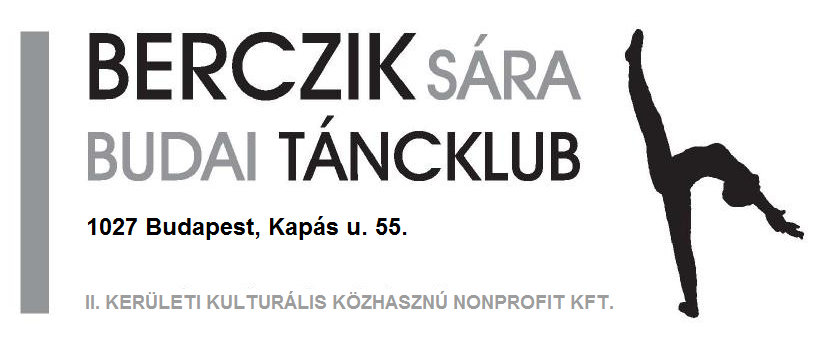 